Ε’ ΤΑΞΗ1a-d: Healthy diet.1a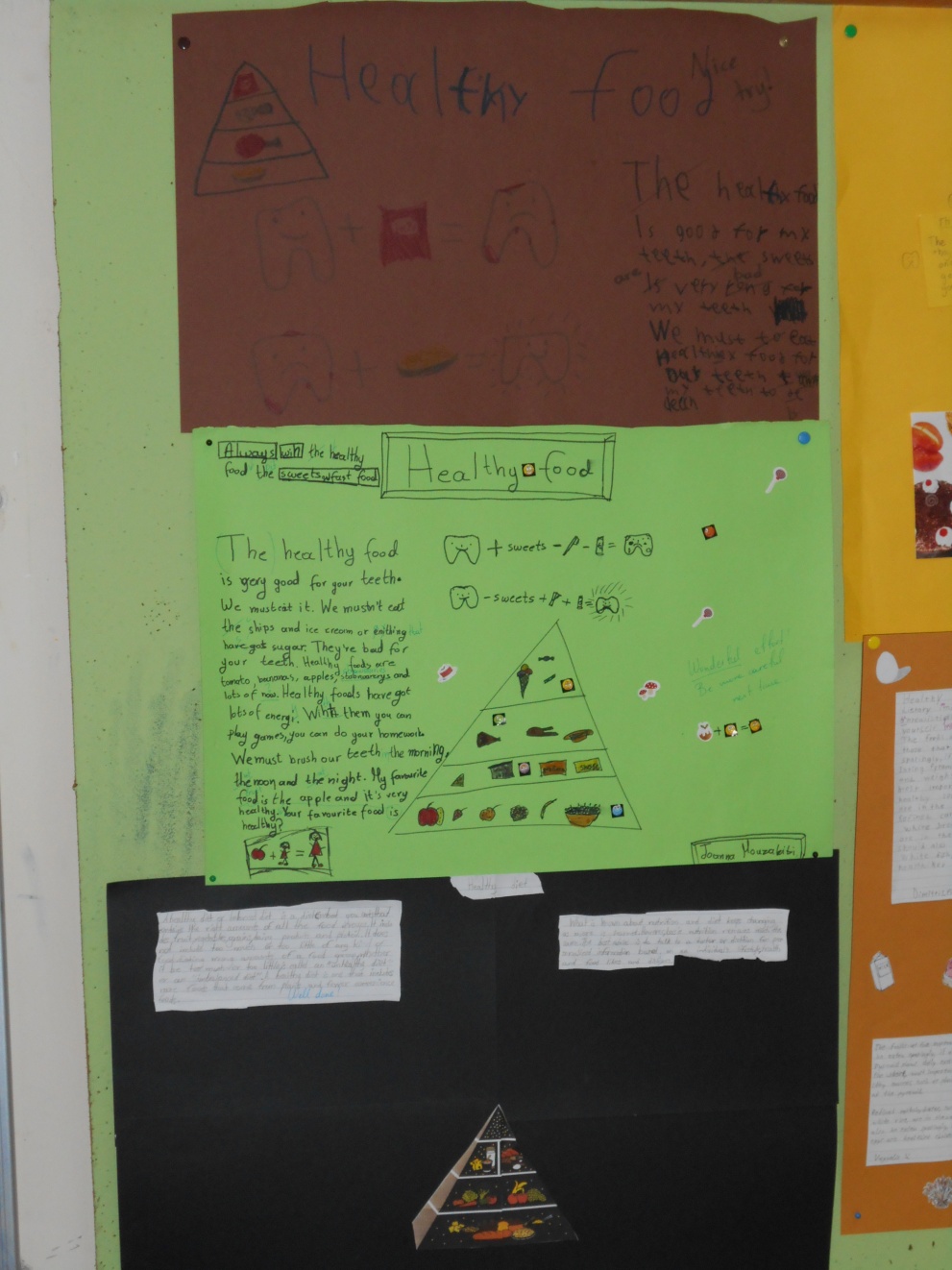 1b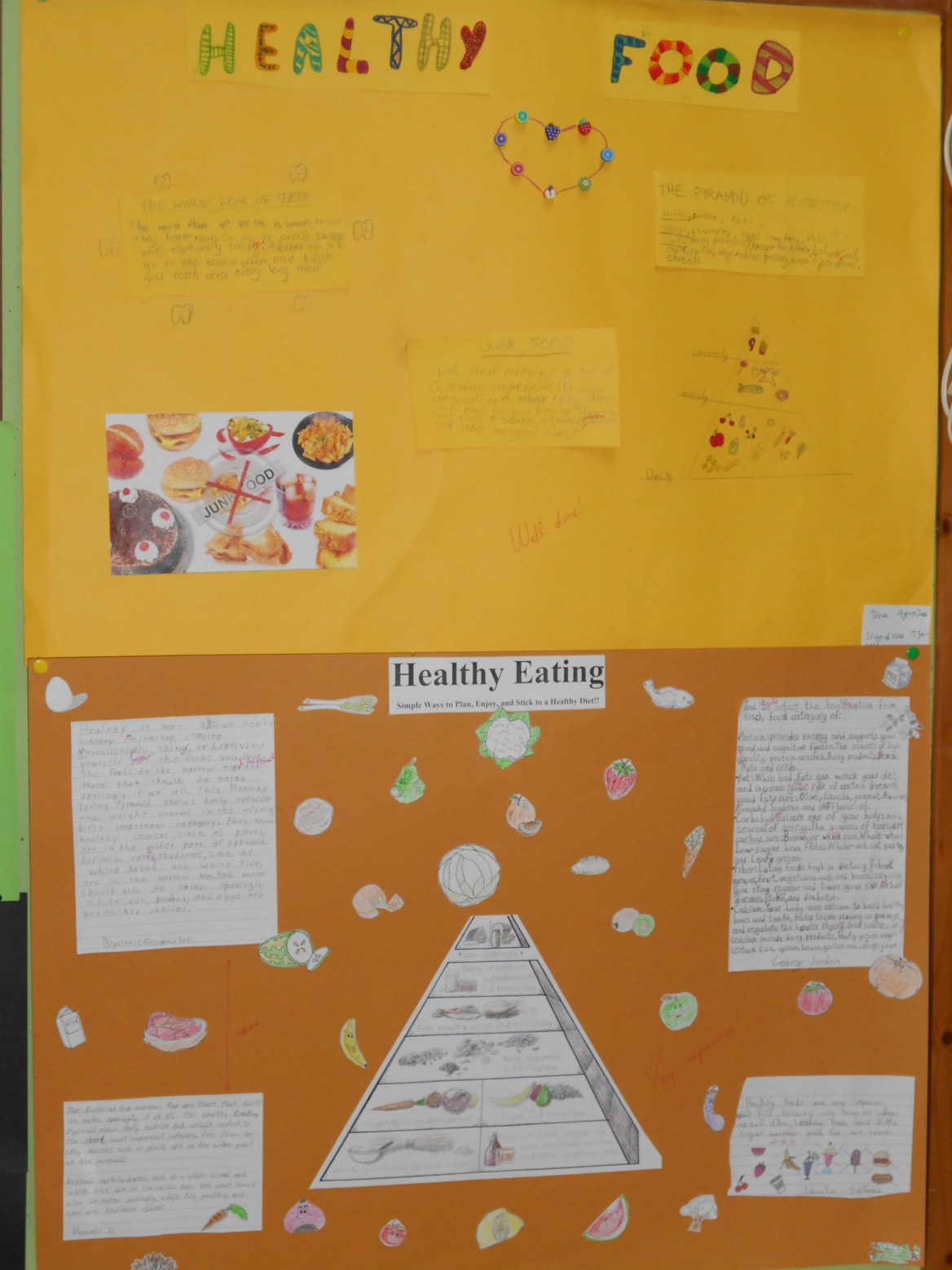 1c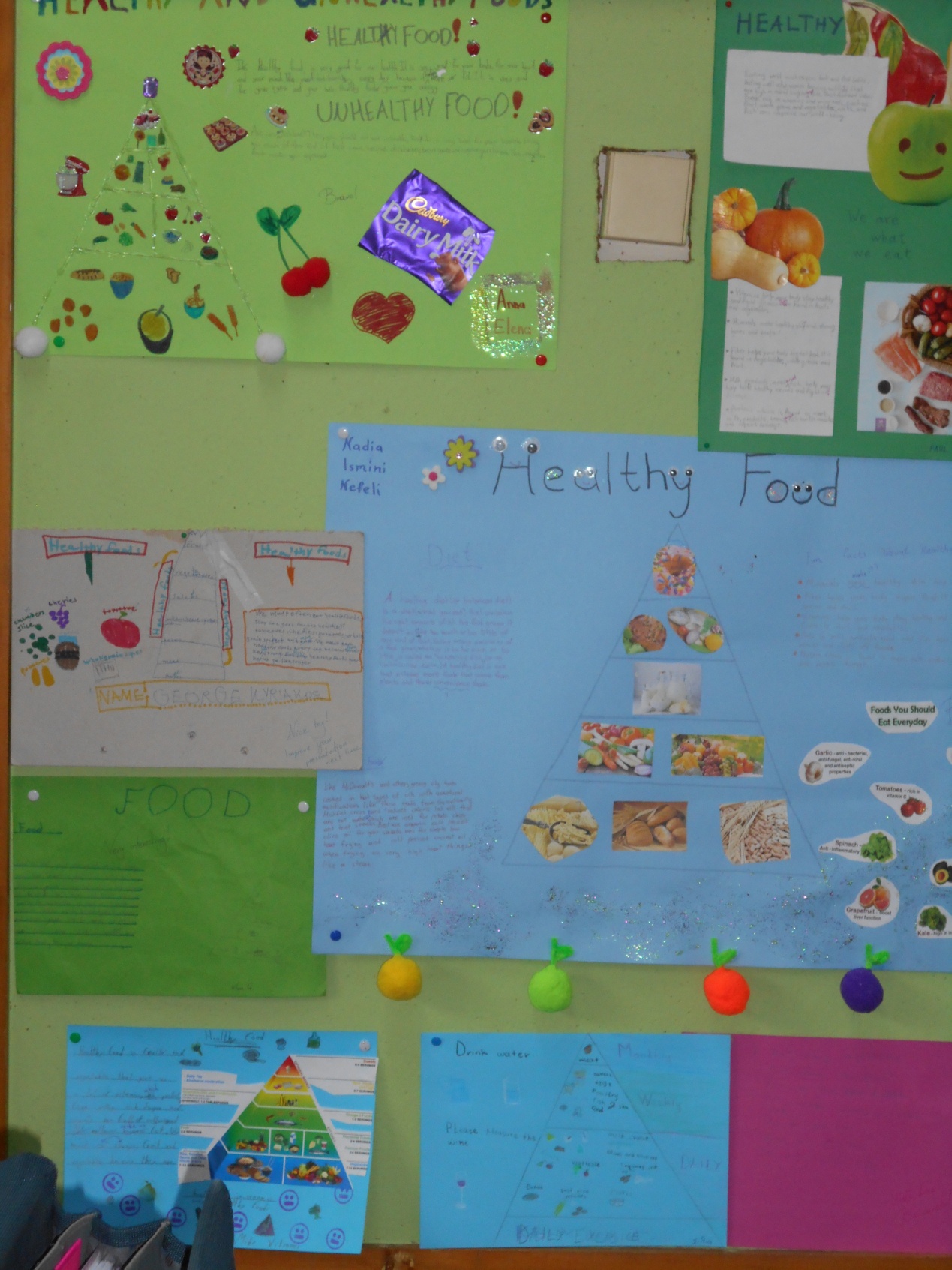 1d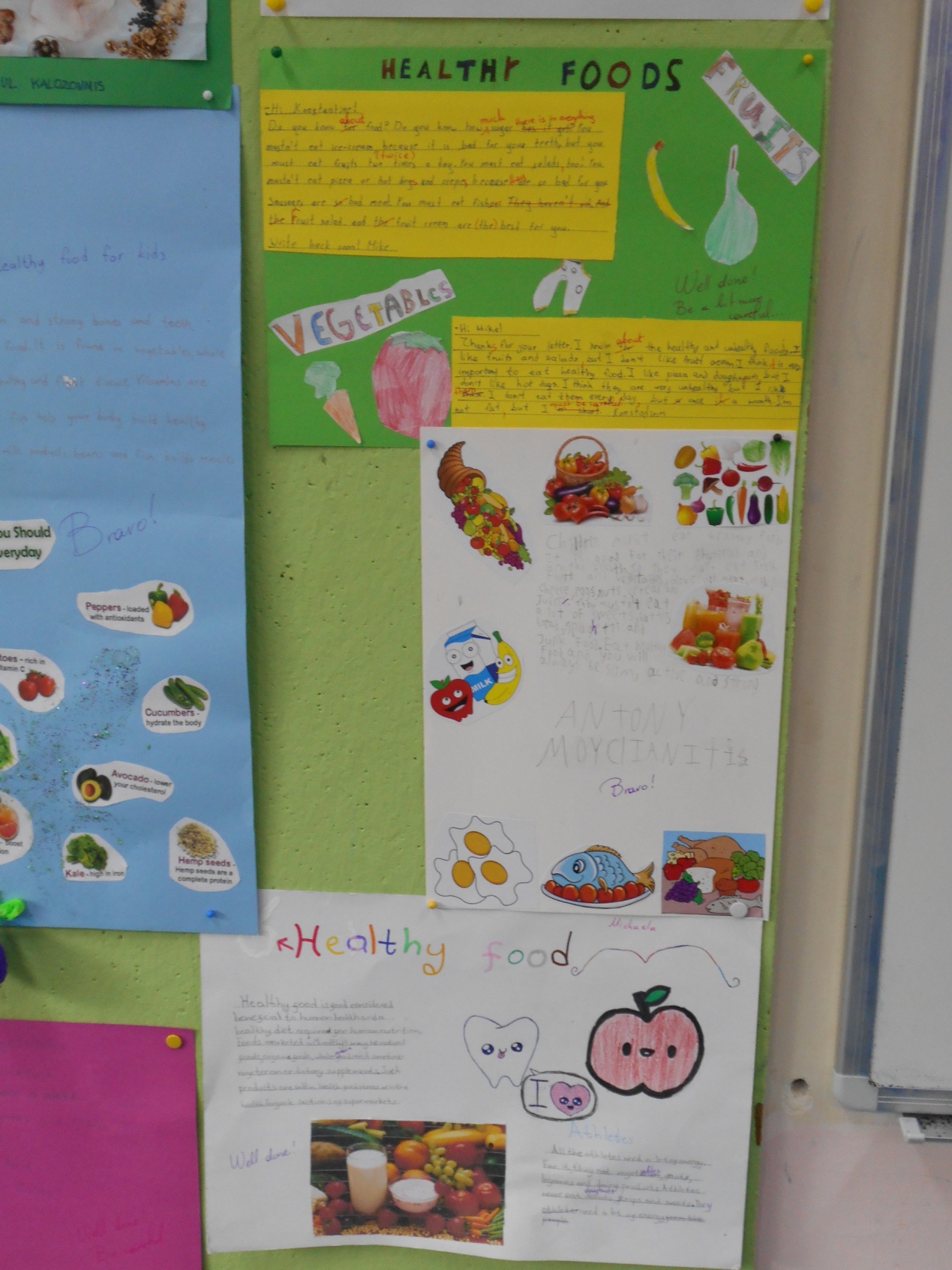 2a-e: Good habits!2a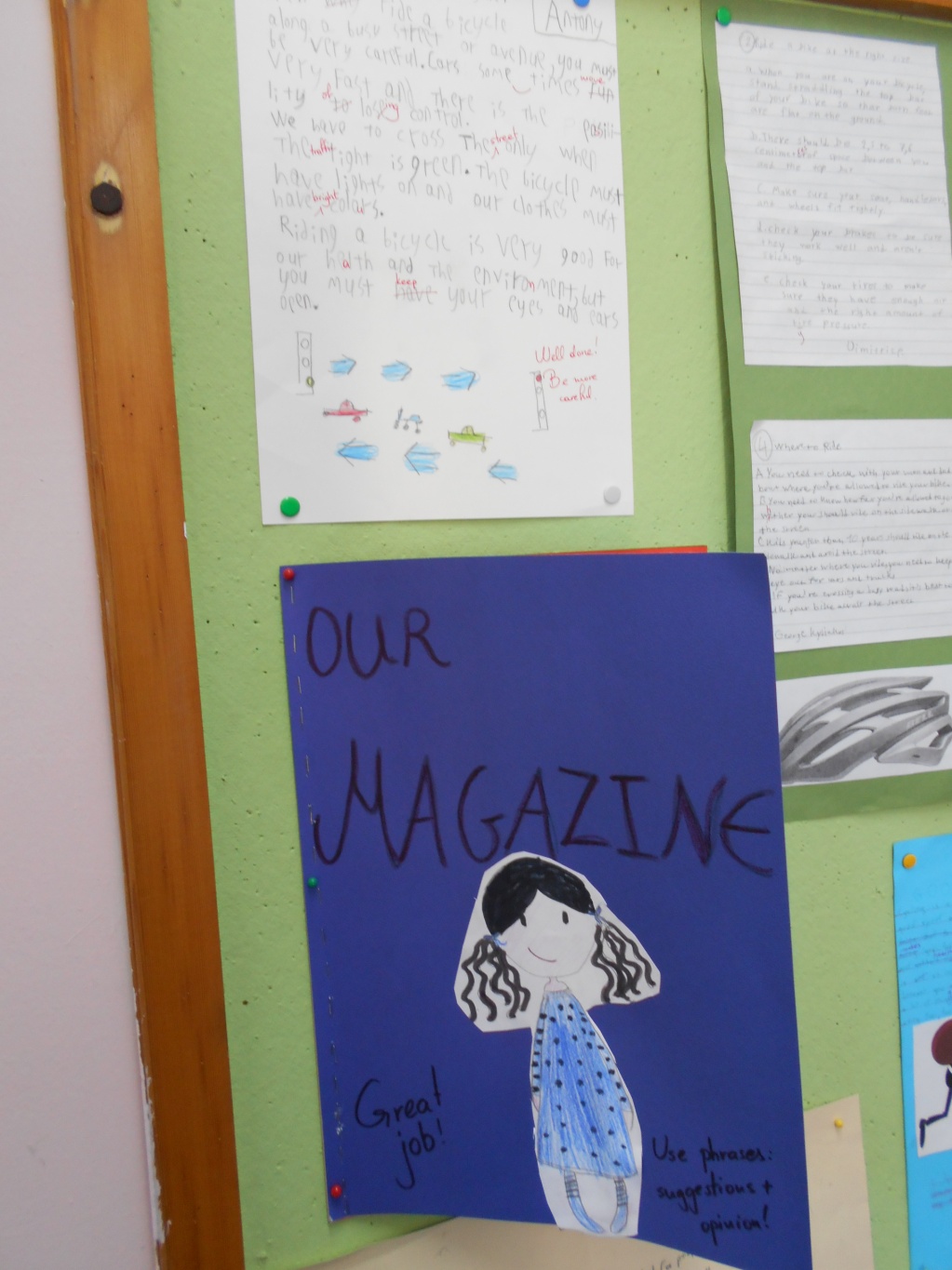 2b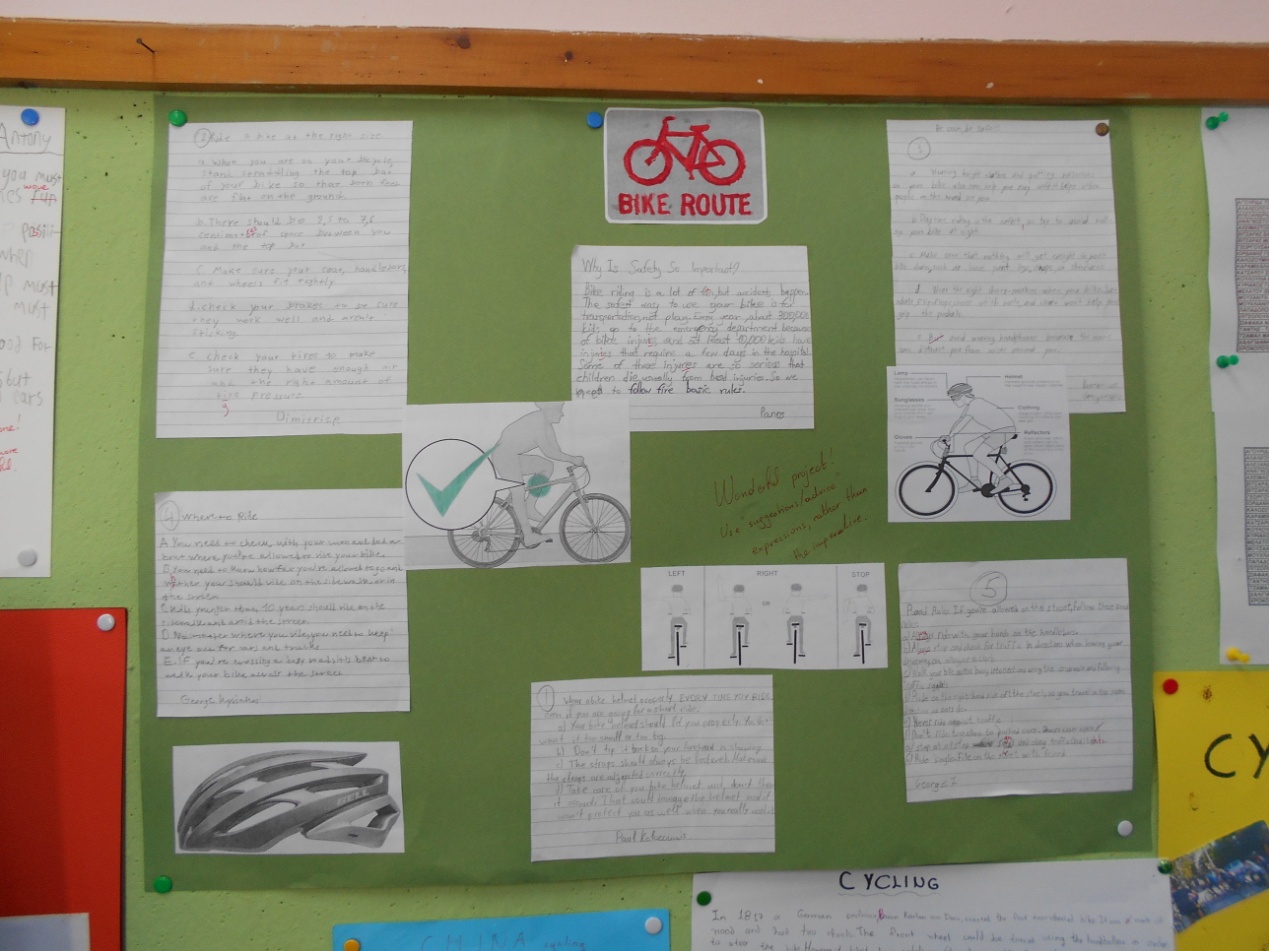 2c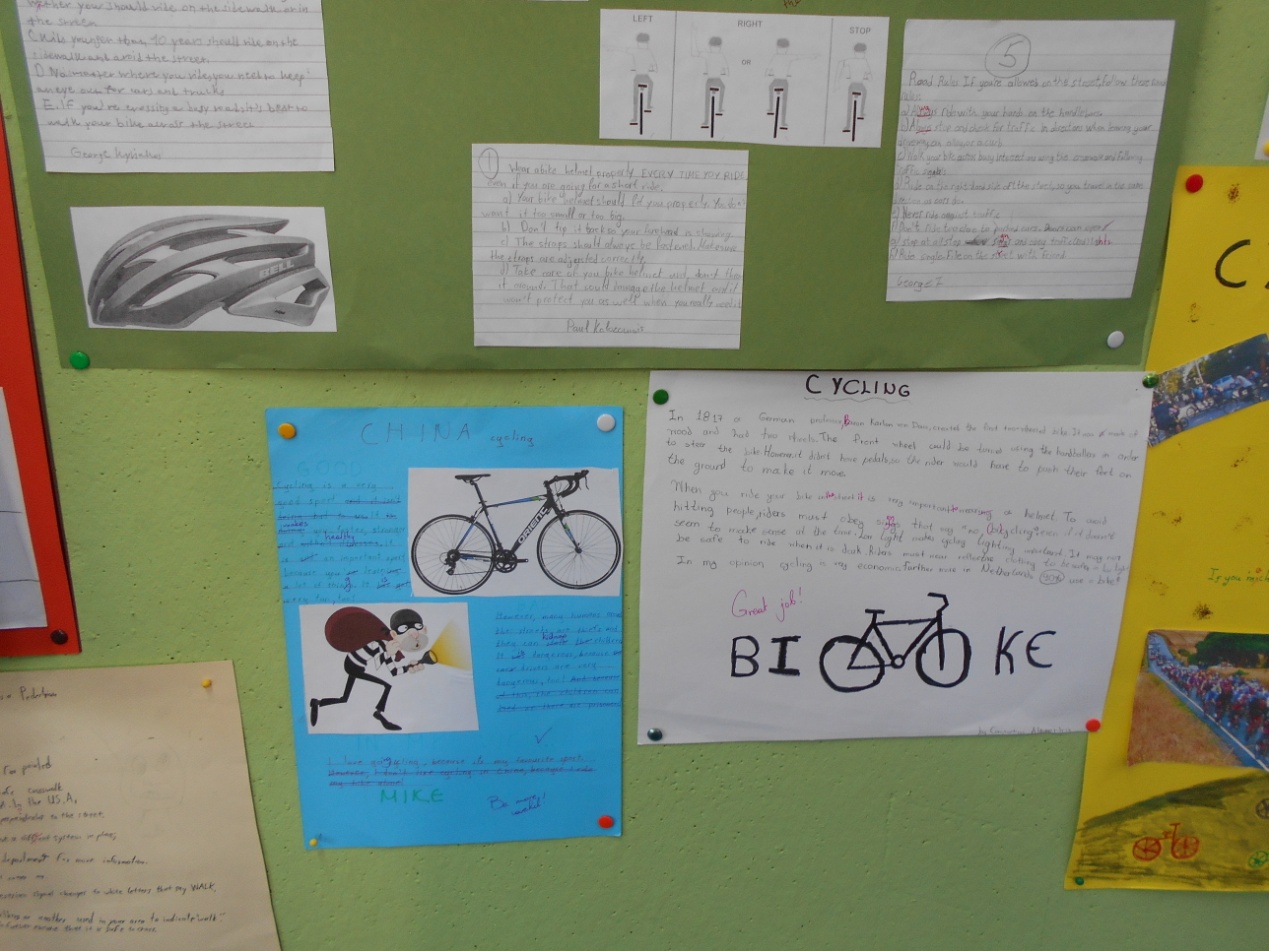 2d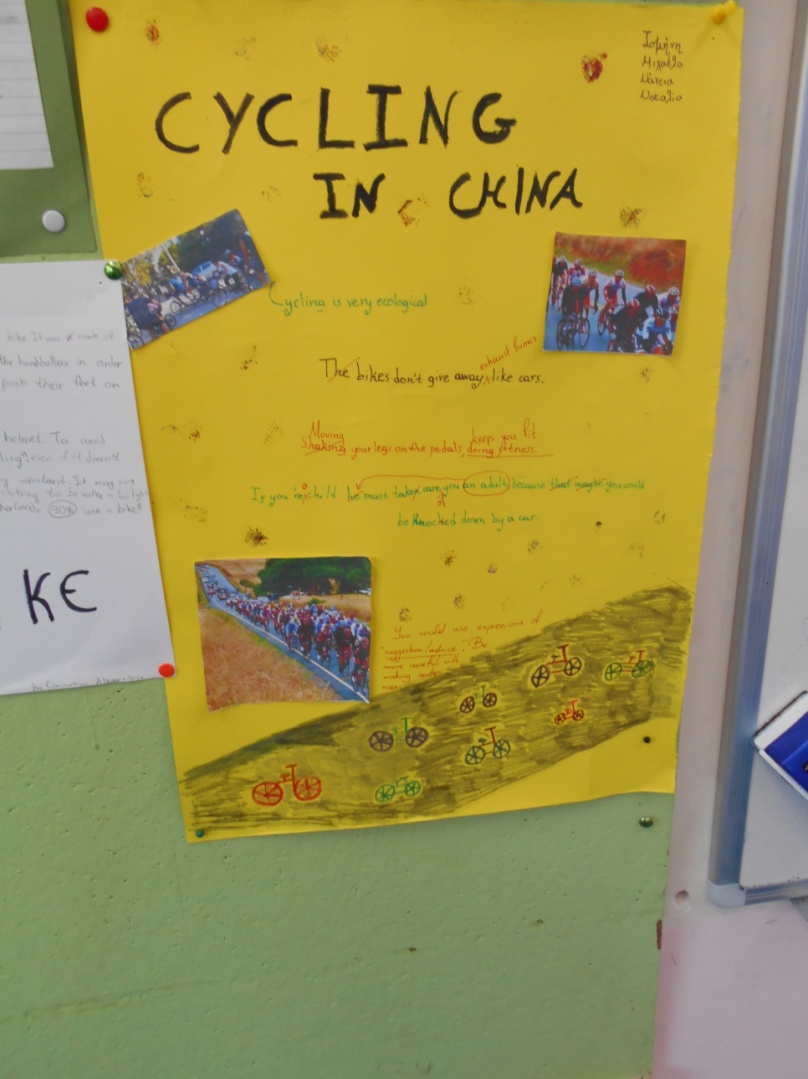 2e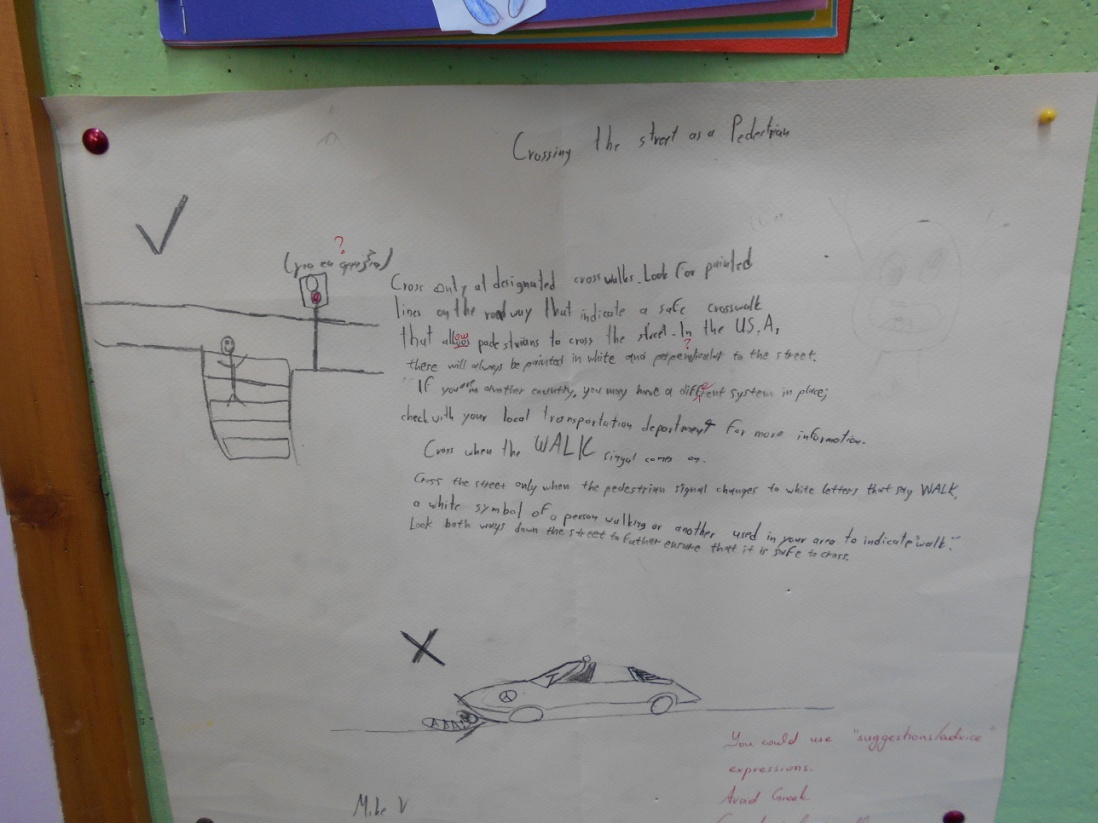 3: Let’s test our general knowledge!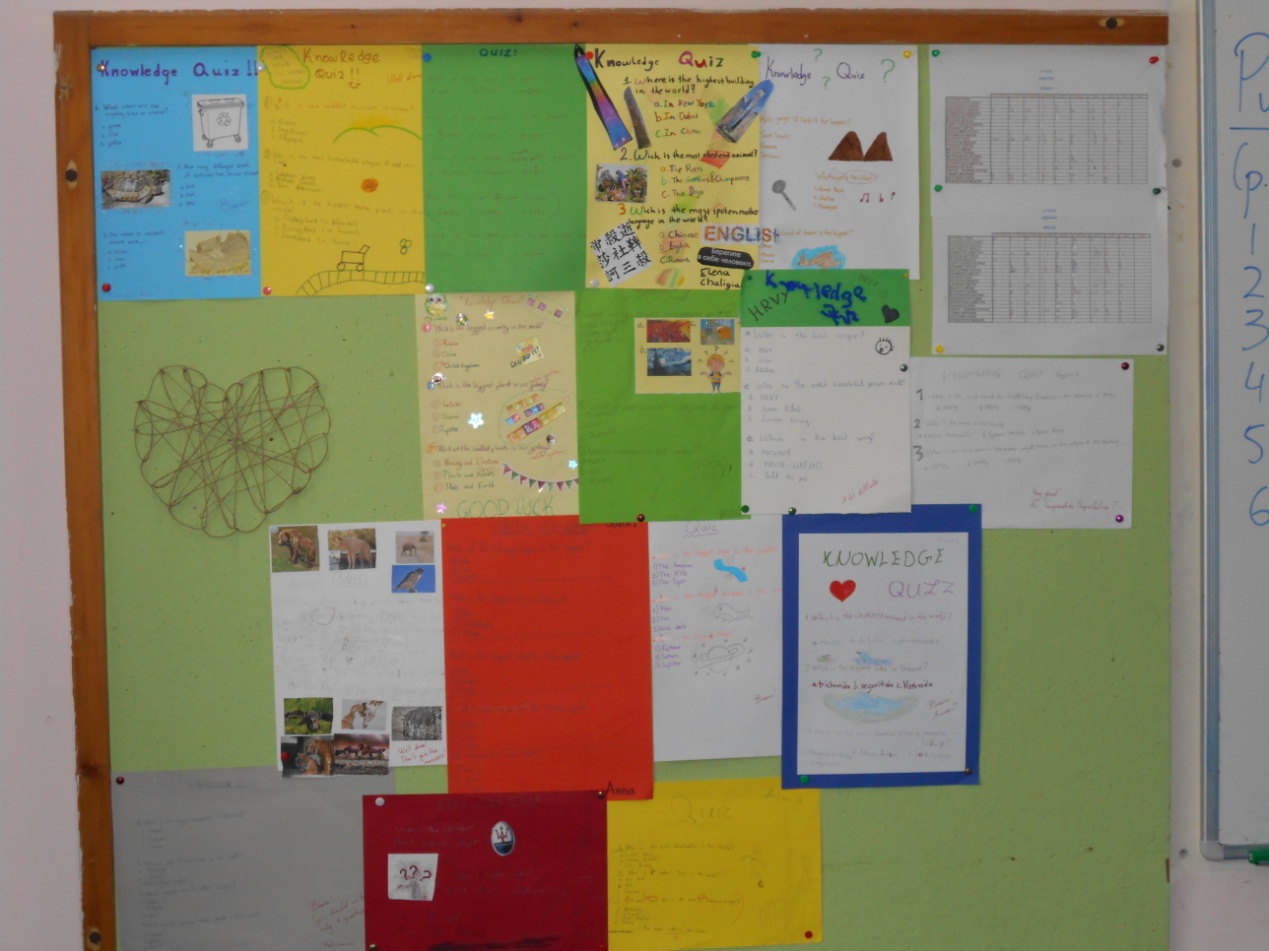 